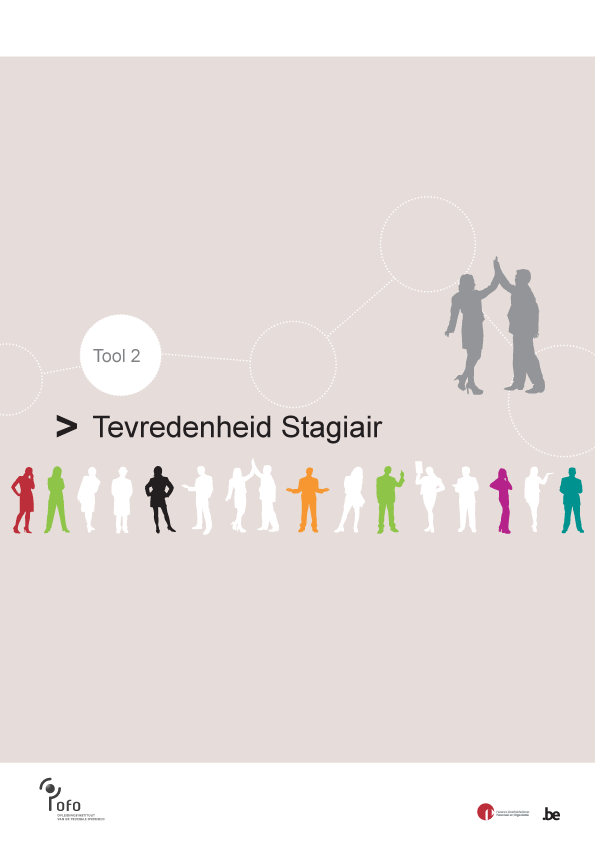 VÓÓr de stageVia welk kanaal kwam je op het idee om hier stage te lopen?Waarom heb je voor deze stage gekozen?Duid aan in welke mate je akkoord gaat met de volgende stellingen:TIJDENS DE stageMijn eerste dagHoe kijk je terug op jouw eerste stagedag? Wat was je gevoel toen je na de eerste dag naar huis ging?Duid aan in welke mate je akkoord gaat met de volgende stellingen:Opmerkingen en verduidelijkingen bij je antwoorden kan je hieronder kwijt:  Mijn stageopdrachtHoe heb je je stageopdracht ervaren? Duid aan in welke mate je akkoord gaat met de volgende stellingen:mijn  stagementor Duid aan in welke mate je akkoord gaat met de volgende stellingen:Wat vind jij de beste kwaliteit van jouw stagementor?   Waarin kan jouw stagementor volgens jou nog groeien?globale evaluatieWat is voor jou je persoonlijke TOP-verwezenlijking binnen jouw stage?  Geef 2 sterke punten van het stagebeleid:   Geef 2 suggesties ter verbetering van het stagebeleid:   Alles bij elkaar genomen, welke score op tien geef jij aan je stage?	 Via mijn onderwijsinstellingVia medestudentenVia FedWebVia de website van de organisatieAndere, namelijk: …………Helemaal niet akkoordEerder niet akkoordEerder akkoordHelemaal akkoordNiet van toepassingVoor de start van mijn stage wist ik welke taken mij te wachten stonden.Het interview verliep vlot. Ik voelde me welkom. Helemaal niet akkoordEerder niet akkoordEerder akkoordHelemaal akkoordNiet van toepassingMijn eerste indruk van de stageplek was positief.Mijn stagementor heeft me voldoende begeleid op mijn eerste stagedag.Het was een meerwaarde om de stagecoördinator op mijn eerste stagedag te ontmoeten. De informatie die ik op de eerste dag ontving was duidelijk. Ik vond gemakkelijk ‘mijn plekje’ in de organisatie. Helemaal niet akkoordEerder niet akkoordEerder akkoordHelemaal akkoordNiet van toepassingIk heb bereikt wat ik wilde bereiken.De inhoud van mijn stage voldeed aan mijn verwachtingen.Ik voelde me voldoende comfortabel om te participeren tijdens meetings.Mijn bijdrage aan de organisatie bleek waardevol en werd geapprecieerd.De werksfeer binnen de organisatie was aangenaam.Helemaal niet akkoordEerder niet akkoordEerder akkoordHelemaal akkoordNiet van toepassingHet was duidelijk wie ik voor welke zaken kon aanspreken.Ik kon bij mijn stagementor terecht wanneer ik daar nood aan had.Mijn stagementor had voldoende kennis en vaardigheden om me te begeleiden. Ik kreeg voldoende ruimte/vrijheid van mijn stagementor.Ik voelde me gesteund in mijn werk door mijn stagementor.De communicatie met mijn stagementor verliep vlot. Mijn stagementor gaf me voldoende feedback. De stagecoördinator heeft een bijdrage geleverd aan mijn stage. 1.2. 1.2. 